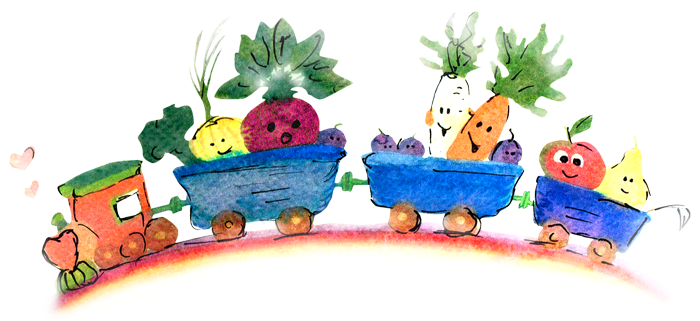 * jadłospis może ulec niewielkim zmianom* woda niegazowana podawana jest dzieciom na bieżąco* legenda alergenów znajduje się na stronie internetowej placówkiLegenda alergenów:1.	Produkt zawiera gluten:            a-pszenny, b-żytni, c-jęczmienny,             d-owsiany, e-orkiszowy2.	Produkt zawiera skorupiaki3.	Produkt zawiera jaja4.	Produkt zawiera ryby5.	Produkt zawiera orzeszki ziemne arachidowe6.	Produkt zawiera soję7.	Produkt zawiera mleko8.	Produkt zawiera orzechy9.	Produkt zawiera seler10.	Produkt zawiera nasiona sezamuŚniadanieobiadpodwieczorekPoniedziałek18.01.Chleb słonecznikowy z masłem, serem żółtym i papryką, kawa na mlekuAlergeny: 1, 7Zupa porowa z grzankami, ziemniaki, mielone, buraki, kompotAlergeny: 1,3, 7,9Mleko z płatkami czekoladowymi, mandarynkaAlergeny: 1,7,Wtorek19.01.Chleb z masłem, kiełbaski śląskie z kurczaka na ciepło, herbata z cytrynąII jogurt gratkaAlergeny: 1,   7Zupa grochowa z ziemniakami na kurczaku, makaron z białym serem, masłem i cukrem, marchewka tarta z jabłkiem i mandarynką, kompotAlergeny: 1, 7, 9Chleb z masłem, pasta z kiełbasy, kawa na mlekuAlergeny: 1,  3, 7Środa20.01.Chałka z masłem i dżemem, kakaoII bananAlergeny: 1, 7Zupa jarzynowa z kasza manną, ziemniaki, biała pieczeń ze schabu, surówka z kapusty pekińskiej, kompotAlergeny: 1, 7,Ciasto marchewkowe (wyrób własny), mlekoAlergeny: 1, 3, 7Czwartek21.01..Chleb z masłem, pasztetem i ogórkiem zielonym, kawa na mlekuII jabłkoAlergeny: 1,  7, Rosół z makaronem, ziemniaki, ryba miruna, surówka z kapusty kiszonej, kompotAlergeny: 1, 3, 4,  7, 9Serek waniliowy, pieczywo wasaAlergeny: 1, 7Piątek22.01. Bułeczka wieloziarnista  z masłem, kabanos drobiowy, herbata z cytrynąII mleko czekoladoweAlergeny: 1,  7Zupa koperkowa z ryżem, ziemniaki, jajko w sosie musztardowo-chrzanowym, marchewka na gęsto, kompotAlergeny: 1, 3, 7, 9Kanapki z masłem, serem żółtym i ogórkiem zielonym, kawa na mlekuAlergeny: 1 ,7